2.ura                             THERE IS / AREUČBENIK str.93Poveži se z iRokusom. Poslušaj in reši nalogo.Povezati moraš pošasti z njihovimi sobami. Ko rešiš, pa še glasno preberi in preveri.1 Monster 1: There’s one frog in my bedroom. (1c)2 Monster 2: There are four frogs in my bedroom. (2d)3 Monster 3: There are two frogs in my bedroom. (3a)4 Monster 4: There are five frogs in my bedroom.(4b)Ko opisujemo slike, začnemo povedi z There is ali There are.Na YouTube si oglej naslednji posnetek.https://www.youtube.com/watch?v=ZjhOgnROluoTorej, kaj smo se naučili?Ko je na sliki samo ena stvar, uporabimo There is,če pa je več stvari pa There are.Dopolni spodnji učni list. Vstavi IS ali ARE.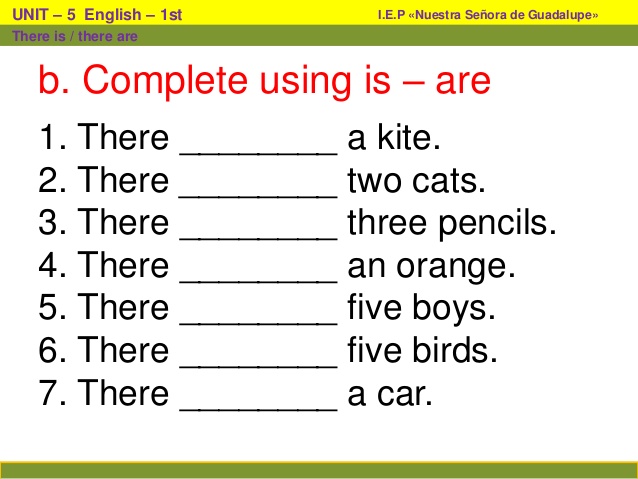 Učbenik str. 93/ 3Ugani katero sliko bom opisala.There is a cat on the television. ( To je slika številka….)There are four cats.Poskušaj opisati ostale slike.Delovni zvezek str. 73, nalogi 1 in 2.Odpri spodnjo povezavo in reši vajo. Izbiraj med There is, There are in na koncu preveri – CHECK.https://www.englisch-hilfen.de/en/exercises/various/there_is_there_are.htmZapis v zvezku:          THERE IS / AREThere is a cat on my bed. (nariši muco na postelji)There are four books on the table. ( nariši štiri knjige na mizi)Ko opisujemo, da je na sliki samo ena stvar, uporabimo There is,če pa je več stvari pa uporabimo There are.(Prepiši še povedi z učnega lista).There is a kite.There are two….ThereThereTTT